HÖSTSTÄDNINGSöndagen den 8:e oktober klockan 12.00 samlas vi för den traditionsenliga höststädningen!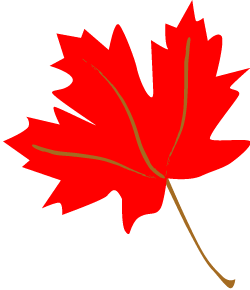 Vi hjälps åt att:Rengöra soprum, skura golvetSkölja ur sopkärlenStäda ur cykelrummetTa in våra utemöbler och blomsterkrukorSopa rent på vindenRengöra trappan på bottenvåningen och trapphusetGöra rent hissenRensa bort grenar som växer in över parkeringarnaStäda ur elrummenRengöringsmedel etc. finns i varje hus.Vi har även i år en container, så passa på att rensa era egna vindar och förråd, dock får följande inte slängas i containern: elektronik, lampor/ljuskällor, oljor, kemikalier, målarfärg, asbest, produkter med freon, kylskåp, frysboxar, däck eller hushållssopor.Efter städningen bjuder Brf.Terränglöparen alla sina medlemmar på 30 års kalas. Med start 14:00 blir det grillat med förtäring och annat. Vi hoppas så många som möjligt kan komma och fira föreningens 30 års jubileumVäl mött!Styrelsen